IZVJEŠTAJ O RADU ŠAHOVSKE GRUPE U ŠKOLSKOJ GODINI 2015./2016.U ovoj školskoj godini bilo je predviđeno 75 sati rada. Mi smo ostvarili 115 sati.Polaznici grupe : Sara Špoljar ( 2.razred ), Lorena Vlašić ( 3.razred ), Sara Balala ( 3. razred ), Lana Bazijanec ( 3. razred ), Luka Vedriš ( 4. razred ) i Luka Krnjak ( 4. razred ). Na natjecanjima su sudjelovali : Matko Balala ( 5. razred ), Lana Plazek ( 5. razred ) i Luka Plazek ( 7. razred ). Treniraju u šahovskom klubu u Đurđevcu.Rad grupe sastojao se od rada u šahovskoj teoriji, rješavanju matnih zadaća i taktičkih problema, upoznavanja s otvaranjima, radom u središnjicama i završnicama, te igre između polaznika, protiv šahovskog kompjutera, te igre na internetu.Luka Vedriš osvojio je prvo mjesto na školskom prvenstvu mlađe grupe.Nastupili smo na međuopćinskom natjecanju skupine Đurđevac i osvojili u muškoj konkurenciji 2. mjesto. Pobijedili smo Ferdinandovac s 3:1 i Golu s 4:0, a izgubili od Đurđevca 1,5:2,5.  Ženska ekipa  također je osvojila drugo mjesto. Poražene su od Ferdinandovca s 4:0.U školi su održana tri šahovska turnira ( zimski,proljetni i ljetni ) gdje su naši učenici imali zapažene rezultate. Lana Plazek osvojila je treće mjesto u starijoj grupi učenica na proljetnom i ljetnom turniru.Luka Plazek kao osvajač proljetnog turnira.Matko Balala s trećim mjestom na proljetnom turniru.Lana Bazijanec s prvim mjestom među nerangiranim igračicama.Zahvaljujem svima na sudjelovanju i natjecanju.Voditelj grupe : Miroslav Rabađija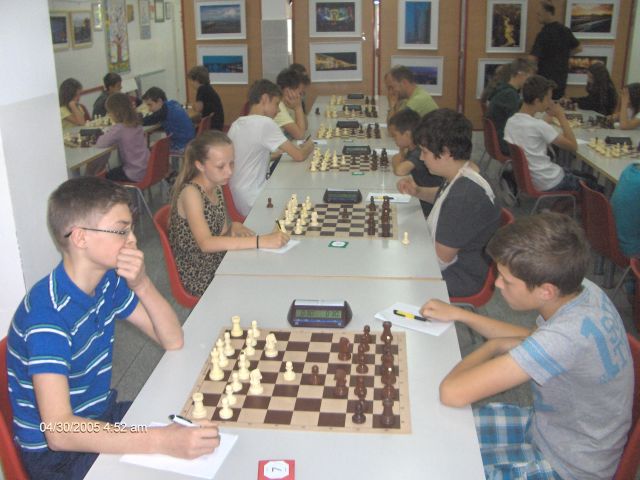 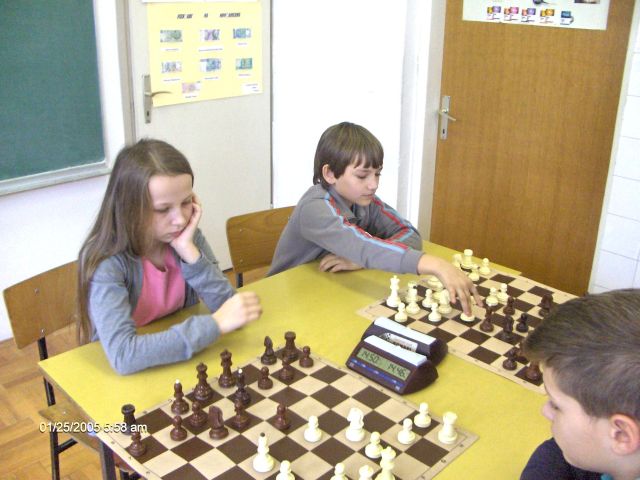 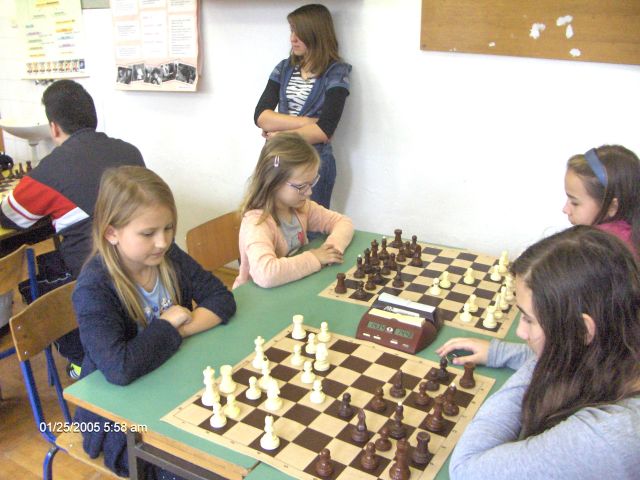 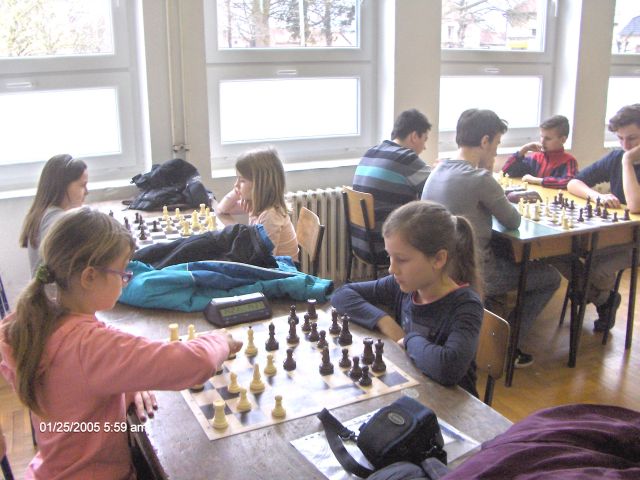 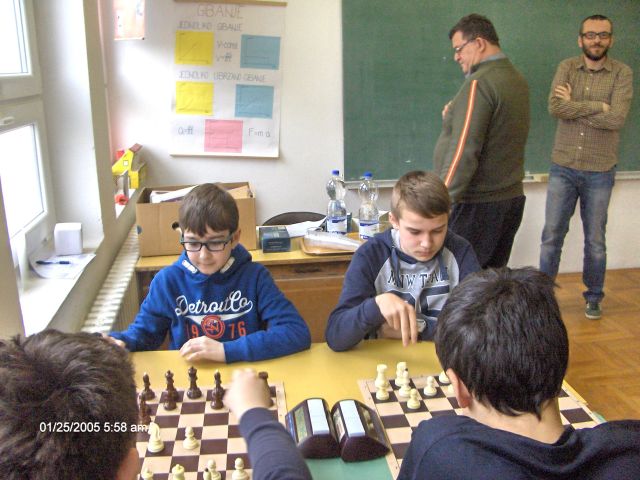 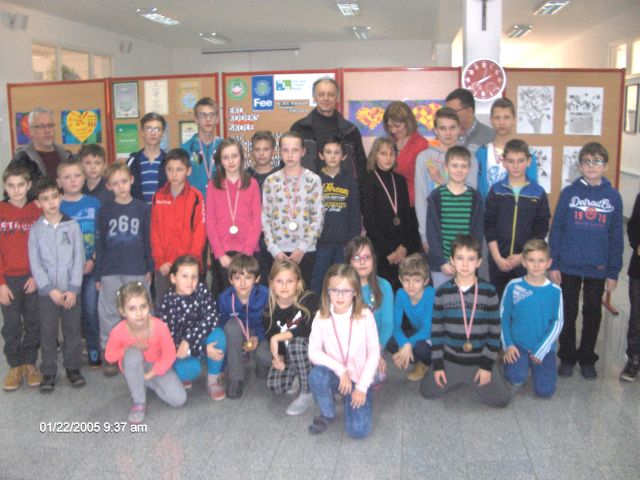 